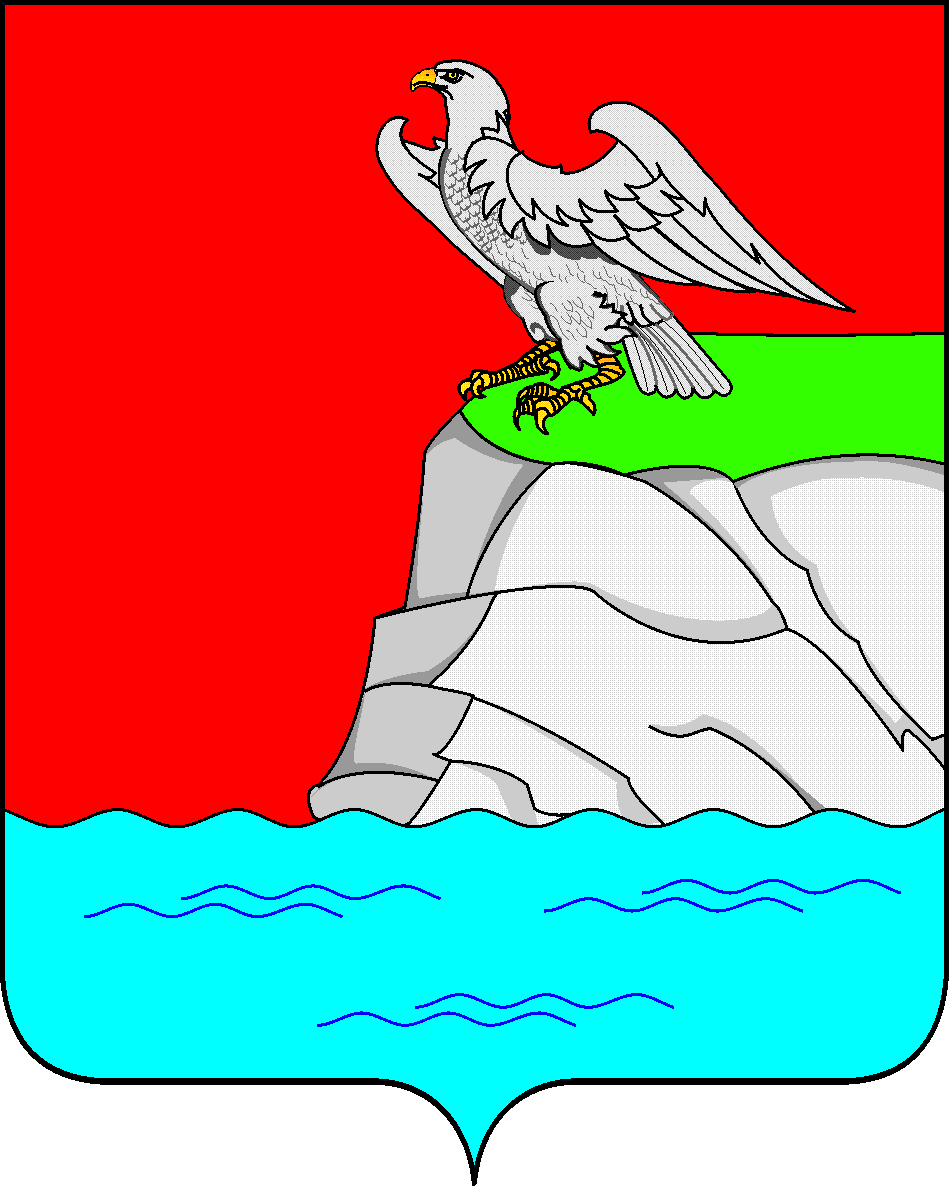 ПАСПОРТ  Верхнеуслонского сельского поселения Верхнеуслонского муниципального районаРеспублики Татарстан на 01 января 2017 г.Общие сведенияДата образования __20 октября 1931 годаТерритория ___6858 га_________________Центр __с. Верхний Услон_________________История образования поселенияВерхний Услон. Возникновение районного центра - села Верхний Услон относится к 1594 году, а до этого на месте селения была временная стоянка для проезжающих, и местность носила название «Новое Займище». В 1594 году сельцо получает название село Большой Услон, а с течением времени стало именоваться Верхним. Верхний Услон в писцовых книгах 1594 года описывается так: «..сельцо Услон, что было займище у реки у Волги на берегу, выше Гостина острова, а ниже Каменных гор, против Ирехова острова, а ниже изголовья Казанского устья, на горной стороне, а в селе храм Николы Чудотворца, а в храме образы, и книги, и сосуды церковные, и колокола, и всякое церковное строение, монастырское, Троице-Сергиева монастыря, а в селе двор монастырский…». До . село было вотчиной Свияжского Троице - Сергиевского монастыря ( об этом свидетельствуют грамоты царей Василия Ивановича в . и Федора Алексеевича в . В дальнейшем село было передано в ведение Коллегии экономики, а затем Министерству государственных имуществ. С конца Х1Х в. с. Верхний Услон становится волостным центром.В годы гражданской войны на Волге в районе Верхнего Услона проходили бои за установление Советской власти. Войска Красной Армии в начале сентября 1918 года под прикрытием огня с кораблей Волжской флотилии развернули наступление на Верхний Услон и освободили его.Среди участников боев у Верхнего Услона был впоследствии известный писатель и драматург В.В. Вишневский, автор «Мы из Кронштадта».Многие известные люди побывали на территории Верхнеуслонского района. В мае 1728 года в Верхнем Услоне, направляясь в ссылку, вместе с семьей останавливался князь А.Д. Меньшиков. Во время этой дороги здоровье Дарьи Михайловны Меньшиковой ухудшилось, и где-то между 5 и 13 мая 1728 года она скончалась, когда корабль проходил мимо села Вязовые. В Верхнем Услоне корабль остановился, покойницу похоронили. Побывал в Верхнем Услоне русский революционер и писатель А.Н. Радищев, автор известной книги «Путешествие из Петербурга в Москву». Писатель был поражен открывшимся простором, красотой и величием панорамы.В начале 20 столетия в Верхнем Услоне останавливался известный русский писатель В.И. Немирович - Данченко. В книге очерков «По Волге» наряду с описанием достопримечательностей волжских берегов на всем протяжении реки он не обошел вниманием Услонские горы.С Услонскими горами и всей окружающей природой хорошо был знаком белорусский поэт Янка Купала, эвакуированного в Татарстан во время войны,  проведший  по существу последние дни своей жизни в Печищах. В 2000 году в Печищах начала работать новая экспозиция музея белорусского поэта Янки Купалы. В . в селе Верхний Услон  на средства прихожан было начато строительство нового каменного  храма Николая Чудотворца. Строительство было завершено в ., хотя есть сведения о том, что еще в . храм достраивался, а затем был освящен.  Имелась часовня над прахом Дарьи Михайловны Меньшиковой, во имя Святых Хрисанора  и Дарьи, сгоревшая в . Лишь в . над могилой вновь возведена кирпичная часовня, на средства А.С.Меньшикова, просуществовавшая до 20-х годов нашего столетия. Размещалась  часовенка и могила Д.М.Меньшиковой на территории узла связи, где был дом и двор священника о. Павла Альбинского.       Действуют церковь и мечеть  в селе Верхний Услон. 1. Наименование сельского поселенияВерхнеуслонское  муниципальное образование - Исполнительный  комитет Верхнеуслонского  сельского  поселения. Глава Верхнеуслонского сельского поселения  - Зиатдинов  Марат Галимзянович.Заместитель Главы Верхнеуслонского сельского поселения – Раков Вячеслав ЮрьевичРуководитель Исполнительного комитета Верхнеуслонского сельского поселения – Хусаинов Ленар РаисовичЗаместитель руководителя Исполнительного комитета Верхнеуслонского  сельского поселения -  Белова Татьяна ПетровнаЧисленность населения Национальный состав населения3.  Количество населенных пунктов на территории Верхнеуслонского сельского поселенияНа территории Верхнеуслонского сельского поселения находятся  три населенных пункта:4. Состав Совета Верхнеуслоского сельского поселения Всего в Совете сельского поселения 10 депутатов из них:избранных  впервые – 8женщин – 2до 30 лет (включительно) – 2от 30 до 50 лет – 7от 51 и старше – 1по образованию:высшее, незаконченное высшее –10среднее специальное  - 0среднее – 0по социальному составу:рабочие – 0колхозники – 0служащие –0руководители – 6частные предприниматели – 1пенсионеры – 1по национальному составу:русские – 5татары – 4чуваши – 0другие – 15. Заслуженные граждане сельского поселения:Герой  Советского Союза –  Красавин Михаил Васильевич Инвалиды и участники ВОВ – Хватков Петр Григорьевич   Варлахин Антон  Иванович    Петров Вениамин Петрович   Зайдуллин Хатып Газизович6. Количество предприятий, учреждений и организаций различных форм собственности находящихся на территории Верхнеуслонского сельского поселения 7. Производство8. Торговля и общественное питание9.   Сельскохозяйственное предприятие поселения10 .Сельское хозяйство.  Всего с/х угодий-   1116 га.   В т.ч. в пользовании: у с/х и прочих организаций – 672 га;КФХ и ИП – 7 га;ЛПХ  и других хозяйств – 365 га;Некомерческих объединений – 72 га.11. Список крестьянско-фермерских хозяйств Верхнеуслонского поселения12. Капитальное строительство 13. Жилищно-коммунальное хозяйство поселения14. Связь15. Почтовые отделения связи16. Образование 17. Здравоохранение18. Дом культуры и сельские клубы19. Библиотеки 20. Спорт 21. Социальная защита22. Центр занятости населения района на 01.01.2016 год23. Участковый  пункт  полиции    24. Церкви и мечети25. Бюджет сельского поселения на 2016 год 26. Состав населения сельского поселения в разрезеПо категориям:Инвалиды и участники ВОВ -4Афганцы –11Инвалиды и участники  ЧАЭС – 1Инвалиды 1,2,3 групп –750 чел.Студенты – 142 чел.Многодетные семьи- 52 семьи, 157 детей.Семьи с детьми – инвалидами  -17Малообеспеченные пенсионеры- 112по возрастам:до 7 лет- 527до 18 лет -539от 18 лет и старше - 4146по половой принадлежности:женщин – 2814 чел.мужчин – 2394 чел.по социально – профессиональным группам: работники бюджетной сферы - 719 чел.другие -1948 чел.малый и средний бизнес - 89  пенсионеры –  1459 чел.служат в армии-   13  чел.27. Демографические показатели:Годы Всего (тыс. чел.)В том числеВ том числеВ % к общемуВ % к общемуГоды Всего (тыс. чел.)сельскоегородскоесельское городское200145614561-100-200245894589-100-200346234623-100-200446614661-100-200546954695-100-200647294729-100-200753075307-100-2008           55085508-100-200952385238-100-201051205120-100-201151075107-100-201250095009-100-201351395139-100-201451475147-100-201552055205-100-201652125212-100№Национальный составКоличество человекВ % к общему числуПримечание 1Русские344066,02Татары                 130325,03Чуваши1042,04Др. национальности3657,0Итого5212100Верхнеуслонское сельское поселение: Числен-ность По национальному составу- село Верхний Услон (административный центр) - русское 4864Русские – 3212Татары – 1256Чуваш- 38Другие - 358- деревня Студенец - русская12Русские – 12- поселок им. Кирова – чувашский поселок336Русские- 216Чуваши – 66Татары – 47Другие-7№ п/пФ.И.О. депутатаДата рожденияМесто работыЗиатдинов Марат Галимзянович16.08.1970Глава  Верхнеуслонского  муниципального  района  РТ, Глава Верхнеуслонского сельского  поселения.Хусаинова Дана Искандеровна18.08.1987Заместитель главного врача ГАУЗ «Верхнеуслонская ЦРБ»Раков Вячеслав Юрьевич       01.01.1967Заместитель Главы Верхнеуслонского сельского поселения Бурдин Николай Сергеевич12.12.1991Учитель МБОУ «Верхнеуслонская гимназия» Дунаева  Галина Александровна       09.10.1971Начальник Верхнеуслонский РУЭС Каз. Упр. Электрические связи ОАО «Таттелеком»Корчагин Константин Владимирович       05.06.1974Частный предпринимательМансуров Ришат Мансурович       30.06.1969 Тренер-преподаватель МБУ ДОД «ДЮСШ Верхнеуслонского муниципального района»Долганов Николай Иванович       11.09.1950ПенсионерМуфталиев Нусрат Загитович       02.06.1961Главный редактор газеты «Волжская новь»Зиатдинов Марат Фарукович18.03.1974Руководитель ГБУ «Верхнеуслонское РГВО»№ п/пНаименование предприятий, учреждений, организацийФ.И. О. руководителяЧисленность работниковУправление территориального отделения Департамента  Казначейства Министерства Финансов РТ Верхнеуслонского р-наАлексееваМария Александровна9Отделение по  В-Услонскому  району  Управления  Федерального Казначейства  по РТКорчагин Павел Александрович            5Межмуниципальный  отдел МВД  РФ «Верхнеуслонский»Хохорин Олег Евгеньевич23Финансово-бюджетная  палата В-Услонского муниципального района Колесова Елена Евгеньевна9Отдел военного  комиссариата РТ по В-Услонскому району Шакиров Рустем Асгарович16Верхнеуслонский районный отдел   Службы судебных приставовКолюдаеваМария Игоревна9 МБОУ «Верхнеуслонская средняя общеобразовательная школа»Борисова Ирина Васильевна27МБОУ «Верхнеуслонская гимназия»                           Каримов Алмаз Вагизович35Начальник  управления  сельского  хозяйства  и  продовольствияГубайдуллин  Рашит Галимзянович8МКУ «Отдел образования В-Услонского муниципального р-на»АбрамоваЛюдмила Владимировна30ИК Верхнеуслонского сельского поселения Хусаинов Ленар Раисович4МКУ «Централизованная бухгалтерия сельских поселений Верхнеуслонского муниципального района» Габдрахманова Халида Кадыровна7МБДОУ «Детский  сад «Березка»МБДОУ «Детский сад «Радуга»МБДОУ «Детский сад «Солнышко» Богданова Валентина Александровна Лисина Ольга Александровна Зиннатова Рузиля Фиргатовна2827          28ГАУЗ «Центральная районная больница»Смирнов Алексей Олегович231Клубные учреждения:МБУ «Централизованная клубная система В-Услонского муниципального районаКировский СДКМухаметзянова  Елена  Валерьевна Иванова  Марина  Валентиновна261МБУ «Детская школа искусств»Киреева Ольга Александровна19Краеведческий музейРешетова Анжелика Маэ-Муновна2МБУ «Централизованная библиотечная система»Кировская  сельская библиотека Карасева Наталья АлексеевнаВеселова Ирина Анатольевна201МУДО «Детско-юношеская спортивная школа»Абызов Евгений  Валентинович           10МУ «Подростково -молодежный клуб»Котова Наталья Михайловна 26Отдел социальной защиты Министерства социальной защиты в Верхнеуслонском районеВасильева Танзиля Нургаязовна3ГБУ Комплексный центр социального обслуживания населения «Осторовок надежды» в В-Услонском районеШайдуллина Миннегуль Сабировна30Межмуниципальный отдел Пенсионного фонда в Верхнеуслонском р-не РТ Яруллин Ленар Нургалеевич12Верхнеуслонский ЗАГСКадырова Наталья Александровна 2ОУФМС России по РТ в Верхнеуслонском районеДавлетшин Марсель Фаритович5Совет ветеранов войны и труда Верхнеуслонского муниципального  районаТроицкая Римма Сергеевна2Верхнеуслонское русское обществоАлексеев Александр Николаевич 2Верхнеуслонская районная организация «Исполком Всемирного конгресса татар»Давлетшина Гульгеня Искандеровна1Верхнеуслонская районная организация Всероссийского общества инвалидов –«Общество инвалидов РТ»Зиатдинов Вазых Гильфанович2Исполнительный комитет Верхнеуслонского Местного отделения Всероссийской политической партии «Единая Россия»Янтыкова Фарида Рахимовна1Свято –Николо-Ильинская церковь с.Верхний УслонЧибирев Владимир Александрович 4Местная мусульманская религиозная организация Приход мечети “Салихжан” с.Верхний УслонВерхнеуслонского мухтасибата духовного управления мусульман РТЗиганшин Гали Абзалович3 АУСО “Дом – интернат для престарелых и инвалидов”Серебрякова Элеонора Яковлевна          28Верхнеуслонский ОСП Зеленодольского МРП УФПС «Татарстан Почтасы»-филиал ФГУП «Почта России»Мардеева Зухра Нурулловна5Верхнеуслонский РУЭС Казанское управление электрической связи ОАО «Таттелеком»Дунаева  Галина  Александровна 14Верхнеуслонская районная эксплуатационная газовая службаЗагидуллин Фанис Алисович 30Центр занятости населения Верхнеуслонского районаСагдеев  Мильямиль Тагирович 4ОАО «Татмедиа» Редакция  газеты «Волжская Новь»Муфталиев Нусрат Загидович 14Прокуратура Верхнеуслонского районаЕгоров Василий Иванович6Верхнеуслонский районный  суд Мухаметгалиев Вакиль Нуртдинович 9Мировой  судКарасев Николай Васильевич 5ГИБДД Верхнеуслонского районаБагаутдинов Руслан Альбертович 4Филиал по В-Услонскому р-ну УИИ УФСИН России по РТЕгоров Сергей Борисович2ЦТУ Министерства экологии и природных ресурсов РТ Идиятуллин Радик Мунирович2МРИ ФНС № 19 по РТ Верхнеуслонский участок № 2Ситдикова Зубаржат Садриевна2Дополнительный офис № 4698/075 Зеленодольского отделения № 4698 Сбербанка РоссииВахин Артем Николаевич 9ОАО «Ак Барс банк»Климина Марина Владимировна13Представительство ООО СК «Ак Барс-Мед» в В-Услонском районе Антропов Виталий Владимирович 2Уполномоченный филиал № 14 Государственного учреждения регионального отделения ФСС РФ по РТ.Хаметшина Резеда Фанусовна2ООО «Росгосстрах»Долганов Алексей Николаевич4Верхнеуслонский дорожный  ремонтно-строительный  участок Апастовского  филиала  ОАО «Татавтодор»Козлов Радик Федорович32ООО «ТехЭнергоПром»Ягафаров Константин Владимирович4 ПЧ-112 ФГКУ «8-отряд ФПС по РТ»Пестов Эдуард Валерьевич47Управление МЧС РТ по В-Услонскому р-ну Мухаметзянов Раис Гарифзянович 1Отделение государственного пожарного  надзора Садыков Анас Дамирович 1КФХ «Архиреева Т.Г.»Архиреева Татьяна Геннадьевна5Территориальный  отдел управления Роспотребнадзора по РТ в г.ЗеленодольскеСадыкова Римма Камиловна2ФГУЗ «Центр гигиены и Эпидемиологии»Зуева Марина Николаевна2ООО «Дивный  берег»Родионова Галия  Блигвардовна 199ГБУ «Верхнеуслонское РГВО»Зиатдинов Марат Фарукович           14Верхнеуслонский  участок РГУП БТИНазмутдинова Рамзия  Гараевна 3Верхнеуслонское РПУ «Энергосбыт» ОАО «Татэнерго»»Караев Валерий Павлович5Верхнеуслонский районный производственный участок Буинского отделения предприятия «Энергосбыт» ОАО «Татэнерго»Шарафутдинов Айрат Ансарович32ООО «Управляющая компания организация  «Управдом»Нуруллин Тагир Сабирович 4Единый расчетный центр В-Услонского районаИванова Людмила Владимировна3Филиал ФГУ  Земельная кадастровая палата»  по РТСибгатуллина Светлана Константиновна 5Верхнеуслонский  отдел управления федеральной регистрационной  службы  по  РТ Гилмуллина Гульсулу Фартовна 12Палата имущественных  и земельных отношенийПотапова Любовь Петровна6ООО «Земля»Козин Владимир Валентинович 6ООО «Недвижимость»Воробьев  Юрий  Анатольевич3ООО Страховая компания «Наско»Насыбуллина  Физиля  Вазыховна 4Центральная районная аптекаЗаннатова Гульфия Ильдусовна6Аптека ИП Нефедова Н.И.Нефедова Надежда Ивановна2Казанские аптеки4ООО «Верхнеуслонская торгово-строительная  фирма»Лебедев Олег Александрович 1ИП «Ахметшин »Ахметшин Рафик Калимуллович3ИП ГалимзяновГалимзянова Елена Васильевна8ИП «Зуров »Зуров Владимир Васильевич2ИП «Зурова»Зурова Марина Юрьевна1ИП «Гаврилова »Гаврилова Любовь Ивановна 3ИП «Ермакова»Ермакова Вера Юрьевна2ИП «Кочеткова »Кочеткова Татьяна Юрьевна5ИП «Федотова »Федотова Римма  Аркадьевна4ИП «Хусаинов »Хусаинов Раис Мардигалямович2ИП «Халиков »Халиков Рифкат Мустакимович4ИП «Хаялеева»Хаялеева Мария Сергеевна2ООО «Лагуна»Назаров  Евгений Юрьевич3ИП Федотова Л.Б. Федотова Любовь Борисовна2ИП «Абдрахимова»Абдрахимова Гульнур Нурмухаматовна2ИП «Бозиянц »Бозиянц Валерий Алексеевич 2Магазин «Стройка»Машин Михаил Викторович 1Автосервис Бузунов Сергей Александрович 3Мебельный  магазин Хаялеева Мария  Сергеевна 2М-н «Магнит»Юманнулова  Елена Александровна 9ИП «Ромадановская»  (хоз. товары)Ромадановская Лайсан Салимгараевна 2ИП «Мефодьева»   (цветы, хоз.товары)Мефодьева Елена Викторовна  2ИП «Санин»  (окна, двери)Санин Дмитрий Евгеньевич 2ИП Зенин  Э.Р. (все для рыболова)Зенин  Эдард Рамильевич2ИП «Севастьянова» (цветы, сувениры)Севастьянова Антонина Петровна1ИП «Миннуллина»  (белье)Миннуллина Зоя Юрьевна1ИП «Михайлова» (детская одежда)Михайлова Зоя Петровна 1ИП «Кленков» (магазин «Мир техники)Кленков Виталий Константинович 3ИП «Мухаметзянова» (кованые изделия)Мухаметзянова Елена Валерьевна4ИП «Рагузина» (хоз.товары, канцтовары)Рагузина Светлана Владимировна2ИП «Неглядеева» (строительный материал)Неглядеева Елена Сергеевна 3ИП «Афтабова» (парихмахерские услуги)Афтабова Василя Хасановна2ИП «Егорова» (парихмахерские услуги)Егорова Людмила Николаевна3ООО «Дивный  берег»Объем производства продукции 525 120,0 тыс.руб.Объем отгруженной продукции476 200,0 тыс.руб.Произведено  важнейших  видов продукции3680,0 тыс.руб.Выручка от реализации476 200,0 тыс.руб.Среднесписочная численность работников предприятия199 человекФонд заработной платы44900,0 тыс.руб.Среднемесячная заработная плата17000 руб.№НаименованиеНаименованиеНаименованиеНаименованиеМесто расположенияФ.И.О.руководителяФ.И.О.руководителяТоварооборот за 2016 г.(тыс. руб.)Кол-во работников МагазиныМагазиныМагазиныМагазиныМагазиныМагазиныМагазиныМагазиныМагазиныМагазиныИП Галимзянов ИП Галимзянов с. В-Услон, ул. ЧеховаГалимзянов Газинур РавхатовичГалимзянов Газинур Равхатович2500,016ИП «Зуров»ИП «Зуров»с.В.Услон, ул.СоветскаяЗуров Владимир ВасильевичЗуров Владимир Васильевич1200,01ИП «Зурова»ИП «Зурова»с.В.Услон, ул.ОлимпийскаяЗурова Марина ЮрьевнаЗурова Марина Юрьевна    1200,0    1ИП «Гаврилова»ИП «Гаврилова»с.В.Услон, ул.ЧеховаГаврилова Любовь ИвановнаГаврилова Любовь Ивановна600,03Магазин «Каприз»Магазин «Каприз»с.В.Услон, ул.ЧеховаКочеткова Татьяна ЮрьевнаКочеткова Татьяна Юрьевна2000,03ИП «Халиков»ИП «Халиков»с.В.Услон, ул.ЧеховаХаликов Рифкат МустакимовичХаликов Рифкат Мустакимович400,02ИП «Абдрахимова»ИП «Абдрахимова»с.В.Услон, ул.ВосточнаяАбдрахимова Гульнур НурмухаматовнаАбдрахимова Гульнур Нурмухаматовна    700,03     11.     11.     11.Магазин «Магнит»Магазин «Магнит»с. В-Услон ул.Чехова Юманнулова  Елена  АлександровнаЮманнулова  Елена  Александровна1500,014     12     12     12Магазин «Пятерочка»Магазин «Пятерочка»с.В-Услон, ул.Чехова3900,07     13     13     13Магазин «Лачын»Магазин «Лачын»с.В-Услон, ул.Чехова Разживина Галина Николаевна Разживина Галина Николаевна 400,04Предприятия общественного питанияПредприятия общественного питанияПредприятия общественного питанияПредприятия общественного питанияПредприятия общественного питанияПредприятия общественного питанияПредприятия общественного питанияПредприятия общественного питанияПредприятия общественного питанияПредприятия общественного питания1.1.1.ИП Авхадиев Ф.Х.ИП Авхадиев Ф.Х.с.В.УслонАвхадиев Фанис ХайдаровичАвхадиев Фанис Хайдарович    1200,032.2.2.ООО «Лагуна»ООО «Лагуна»с.В.УслонНазаровЕвгений ЮрьевичНазаровЕвгений Юрьевич700,023.3.3.ИП «Халиков Р.М.»ИП «Халиков Р.М.»с.В.УслонХаликовРифкат МустакимовичХаликовРифкат Мустакимович520,014.4.4.МУ «Молодежно- подростковый  клуб»МУ «Молодежно- подростковый  клуб»с.В.УслонКотова Наталья  МихайловнаКотова Наталья  Михайловна2500,055.5.5.ИП «Максимов Т.В»ИП «Максимов Т.В»с.В.УслонМаксимов Таджиб ВелиевичМаксимов Таджиб Велиевич830,046.6.6.Кафе «НУР» восточная и японская кухняКафе «НУР» восточная и японская кухняс.В.Услон                   -                   -1250,005Школьные столовыеШкольные столовыеШкольные столовыеШкольные столовыеШкольные столовыеШкольные столовыеШкольные столовыеШкольные столовыеШкольные столовыеШкольные столовые№№НаименованиеНаименованиеМесто расположенияМесто расположенияФ.И.О.руководителяКол-во работников Кол-во работников 11Верхнеуслонская СОШВерхнеуслонская СОШс. Верхний Услонс. Верхний УслонБорисова Ирина Васильевна4422Верхнеуслонская гимназияВерхнеуслонская гимназияс. Верхний Услонс. Верхний УслонКаримов Алмаз Вагизович22№Наименование предприятияФ.И.О. руководителяЧисленность работников1                           -                              --2014 год2015 год2016 годВсего КРС243231 в.ч. коров212119Овцы всех пород всего683239Свиньи22255№Место расположения КФХНазвание КФХФ.И.О. главы КФХВыделено земли, гаВыделено земли, га№Место расположения КФХНазвание КФХФ.И.О. главы КФХвсегов т.ч. с\угодий1с. В-Услон  Архиреева Т.Г.Архиреева Татьяна Геннадьевна22Итого: 1Единица измерения2016Ввод в действие жилых домов - всеготыс. кв. м.2,2Ввод в действие индивидуальных жилых домовштук-Ввод в действие школученических мест-в т.ч. за счет средств сельскохозяйственных предприятий-Ввод в действие детских дошкольных учреждениймест-в т.ч. за счет средств сельскохозяйственных предприятиймест-Ввод в действие больницкоек-Ввод в действие медпунктовштук-Ввод в действие:предприятий торговликв. метр-Предприятий общественного питанияпосадочных мест100Единица измерения2016 годОбщий жилищный фонд в поселениятыс. кв. м.50102,0в т.ч.а) приватизированных-кол-во  приватизированных кв.м.б) ведомственных--Протяженность водопроводных сетейкм.58,0Протяженность канализационных сетей-14,0Протяженность тепловых сетей-4,0 Наличие котельныхшт.               2Установленная мощность                Квт.8860Протяженность э\сетейкм89,12Газифицировано всего населенных пунктов в поселенииед.2- индивид.  жилых домов % газификацииед.95%- объекты социально-культурного назначения газификацииед.12- объекты социально-культурного назначения%  газификации%80%№ п\пНаименование учреждений Ф.И.О.руководителяУстановлено квартирных телефонов в 2015 годуУстановлено квартирных телефонов в 2015 году% телефонизацииПлан на 2016 годПодключено  к интернету№ п\пНаименование учреждений Ф.И.О.руководителявсегольготных% телефонизацииПлан на 2016 годПодключено  к интернету1Верхнеуслонский районный узел электрической связи (РУЭС) Дунаева Галина Александровна 95-10145463№ п\пНаименование учреждений почтовых отделенийФ.И.О. руководителяКоличество работниковПодписка на газеты и журналы на  2016 г.Подписка на газеты и журналы на  2016 г.№ п\пНаименование учреждений почтовых отделенийФ.И.О. руководителяКоличество работниковпланфакт1Верхнеуслонский ОСП Зеленодольского МРП УФПС «Татарстан Почтасы»-филиал ФГУП «Почта России»Мардеева Зухра Нурулловна51212012102№Наименование учрежденияФИОруководителяКол-во работниковКол-во учащихсяКол-во посадочных местСредние школы:Средние школы:Средние школы:Средние школы:Средние школы:Средние школы:1.Верхнеуслонская гимназия   Каримов Алмаз Вагизович352543502.Верхнеуслонская средняя общеобразовательная школа Борисова Ирина Васильевна28285400Дошкольные образовательные учрежденияДошкольные образовательные учрежденияДошкольные образовательные учрежденияДошкольные образовательные учрежденияДошкольные образовательные учрежденияДошкольные образовательные учреждения1Верхнеуслонский д/с «Радуга»Лисина  Ольга Александровна181491202Верхнеуслонский д/с «Березка»Богданова Валентина Александровна211261203Верхнеуслонский детский сад «Солнышко»Зиннатова Рузиля Фиргатовна28120120№Наименование учреждения Ф.И.О. руководителяКоличество работниковКоличество койка мест1ГАУЗ «Верхнеуслонская центральная районная больница»СмирновАлексей Олегович21267№Наименование СДК и СКФ.И.О. РуководителяКоличество работников1МБУ «Централизованная клубная система В-Услонского муниципального районаМухаметзянова Елена Валерьевна         262Кировскийсельский Дом культурыИванова Марина  Валентиновна13МБУ «Детская школа искусств»Киреева Ольга Анатольевна195Краеведческий музей Решетова Анжелика  Маэ-Муновна 2№Наименование учрежденияФ.И.О. руководителяКнижный фондКоличество читателей1МБУ «Централизованная библиотечная система»Карасева Наталья Алексеевна5887828573Кировская библиотекаВеселова Ирина Анатольевна5208225№Наименование Ф.И.О. руководителяКол-во работниковСекции Посеща-емость Награды 1Детско-юношеская спортивная школаСпортивный комплекс «Чемпион»Абызов Евгений  Валентинович 5тренеров – преподавателей Федотов А.Н.Платцев И.П.Хамзин П.Г.Мансуров Р.М.Ильин П.Г.-хоккей с шайбой-хоккей-волейбол-бокс-армейский   рукопашный бой-бадминтон-тяжелая  атлетика-гиревой спорт-настольный теннис-национальная борьба2780Грамоты  в  Республиканских  соревнованиях по армейскому рукопашному  бою комплексному единоборству, по все стилевому карате и Комбат Самообороне,  тяжелой атлетике, кубки,   дипломы, благодарственные  письма,  грамоты и дипломы в районных и  республиканских  первенства по   волейболу, гиревому спорту, бадминтону2 МУ “Подростково-молодежный клуб”Котова Наталья Михайловна 9тренеров – преподавателей-настольный теннис-бодибилдинг-шахматы-аэробика(спортивные  танцыритмика, гимнастика)-кикбоксинг-боевое самбо-китайское ушу-оздоровительное  плавание-стрелба  из  лука-пауэрлифтинг-педагог-психолог-футбол-волейбол-лего-творчество1368Спортивные  танцы, ритмика-Благодарственные  письмаШахматы- денежные призы, грамоты за принятие  участия  в Республиканских  соревнованияхСтрельба из  лука –дипломы, медали кубки № п/пКоличество одиноких престарелыхКоличество социальных работников Количество нуждающихся в социальной помощи1123	12№ п\пКол-во безраб.Из нихИз нихИз нихИз нихУровень безработицы%Трудоустроено Обучено № п\пКол-во безраб.ЖенщинМужчинИнвалидымолодежь от 16-29 летУровень безработицы%Трудоустроено Обучено 1            1751280,275№Место расположениеФ.И.О. участковыхКоличество несовершеннолетних состоящих на учете в КДНИз них детей из многодетных семей 1с. В-Услон ул. Чехова, д.54.Платончев Василий Владимирович  32№НаименованиеФ.И.О. Настоятеля (имама)1Свято-Николо-Ильнская церковь с. Верхний УслонНастоятель  Чибирев Владимир Александрович2Местная мусульманская религиозная организация Приход мечети “Салихжан” с.Верхний УслонВерхнеуслонского мухтасибата духовного управления мусульман РТИмам-мухтасиб Зиганшин Гали Абзалович (Гали хазрат)Наименование сельских поселенийСобственные доходы(тыс. руб.)Дотации (фин. помощь)(тыс. руб.)Итого доходов(тыс. руб.)Итого расходов(тыс. руб.)Верхнеуслонское7347,25272,112619,3     16606,72016Родилось 45мальчиков-26   девочек-19Умерло 59мужчин-26женщин-33